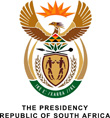 NATIONAL ASSEMBLY QUESTION FOR WRITTEN REPLY2202.	Mr M G P Lekota (Cope) to ask the President of the Republic:Whether he has launched any form of inquiry into allegations that secret state spy funds had been used to splash out R10 million on a luxury mansion that could become the new home of the Minister of State Security after she allegedly rejected the house provided by the Department of Public Works; if not, why not; if so, what was the outcome thereof? NW2370EREPLY:The President received a full briefing from the Minister of State Security on the matter. Having regard to the details of the briefing and related matters, the President is of the view that there are no grounds to establish a commission of inquiry into the matter.The Joint Standing Committee on Intelligence, a committee of Parliament, will also receive a briefing on the matter by the Minister as part of its oversight and accountability function.